Федеральное государственное бюджетное образовательное учреждение высшего образования «Оренбургский государственный медицинский университет» Минздрава РоссииКафедра биологииКлиническая паразитологияМодуль «Биологические основы паразитизма»Тема 1. ВВЕДЕНИЕ В МЕДИЦИНСКУЮ ПАРАЗИТОЛОГИЮ. ТИП ПРОСТЕЙШИЕ (Protozoa). Класс Саркодовые (Sаrсоdina), Жгутиковые (Flagellata), Инфузории (Infusoria), Споровики (Sporozoa). Цель: закрепить и систематизировать знания о простейших и их медицинском значении. ОСНОВНЫЕ ВОПРОСЫ ТЕМЫ: Классификация паразитов и паразитарных болезней. Механизмы и пути заражения. Жизненные циклы паразитов. Феномен смены хозяев. Моноксенные, диксенные и триксенные паразиты и паразитарные системы.Учение Е.Н. Павловского о природно-очаговых заболеваниях. Представители типа простейших имеющие медицинское значение - строение, источники и пути заражения, локализация, лабораторная диагностика, профилактика заболеваний:Паразитические Саркодовые: дизентерийная амеба (Еntamоеbа histolуtica), ее морфология и биология. Пути заражения, лабораторная диагностика, меры профилактики амебиаза. Кишечная амеба (Еntamоеbа coli), ее отличия от дизентерийной амебы. Класс Жгутиковые: Паразитические формы: лямблия (Lamblia intestinalis), трихомонады (Trichomonas vaginalis, Tr. hominis). Класс Инфузории: Балантидий: морфология, биология, пути заражении, патогенное действие, методы лабораторной диагностики и профилактики балантидиаза. Класс Споровики: Малярийный плазмодий, его виды, жизненный цикл, пути заражения, лабораторная диагностика, профилактика. Токсоплазма: строение, цикл развития, пути заражения, лабораторная диагностика, профилактика.Дизентерийная амебаЛямблия Трихомонады БалантидийМалярийный плазмодийТоксоплазмаТема 2. ТИП ПЛОСКИЕ ЧЕРВИ (Plathelminthes).Класс Сосальщики (Trematoda). Класс Ленточные черви (Cestoidea)Цель: закрепить и систематизировать знания о плоских червях и их медицинском значении Основные вопросы темы: 1. Понятие о биогельминтах, контактогельминтах, геогельминтах. Учение Скрябина о дегельминтизации и девастации. 2. Класс Сосальщики. Представители. Их морфология и цикл развития, пути заражения, лабораторная диагностика, меры профилактики трематодозов: печеночный сосальщик (Fasciola hepatica), ланцетовидный сосальщик (Dicrocoelium lanceatum), кошачий или сибирский сосальщик (Opisthorchis felineus), легочный сосальщик (Paragonimus ringeri), 4. Класс Ленточные черви. Представители. Их морфология и цикл развития, пути заражения, лабораторная диагностика, меры профилактики трематодозов: вооруженный цепень /Taenia solium/, невооруженный цепень /Taeniаrhynchиs saginatиs/, эхинококк /Echinococcus granulosus/, альвеококк /Alveococcus multilocularis/, карликовый цепень / Hymenolepis папа/, широкий лентец /Diphyllobothrium latum/. Печеночный сосальщикЛанцетовидный  сосальщикКошачий сосальщикЛегочный сосальщикНевооруженный цепень вооруженный цепень /Taenia solium/,ЭхинококкКарликовый цепеньШирокий лентецТема 3 ТИП КРУГЛЫЕ ЧЕРВИ /Nemathelminthes/.Класс собственно круглые черви / Nematoda/Цель: закрепить и систематизировать знания о круглых червях и их медицинском значении Основные вопросы темы: 1. Общая характеристика типа Круглые черви. 2. Представители класса собственно Круглые черви: аскарида человеческая /Ascaris lumbricoides/, острица /Enterobius vermicularis/, власоглав /Trichocephalus trichiurus/, трихина /Trichinella spiralis/, анкилостома /Ankylostoma duodenale/, угрица кишечная /Strongyloides stercoralis/, ришта /Dracunculus medinensis/. 3. Особенности морфологии названных представителей класса, пути заражения, лабораторная диагностика, меры профилактики нематодозов.6. Современные методы лабораторной диагностики гельминтозов.Аскарида человеческаяОстрица Власоглав Анкилостома Угрица  кишечнаяТрихина 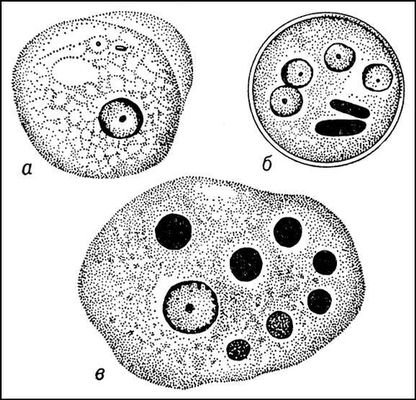 Краткая характеристика морфологических признаков имеющих диагностическое значение название заболеваниялокализацию паразита в организме человекаисточник инвазииинвазионная стадиямеханизм передачипуть зараженияфакторы передачиосновные клинические проявленияпереносчики диагностика основные меры профилактики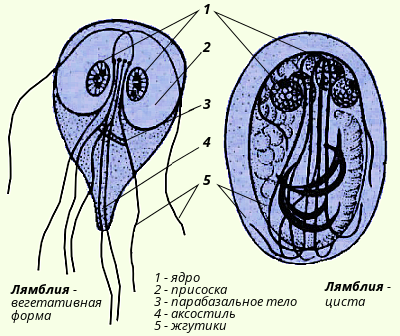 Краткая характеристика морфологических признаков имеющих диагностическое значение название заболеваниялокализацию паразита в организме человекаисточник инвазииинвазионная стадиямеханизм передачипуть зараженияфакторы передачиосновные клинические проявленияпереносчики диагностика основные меры профилактики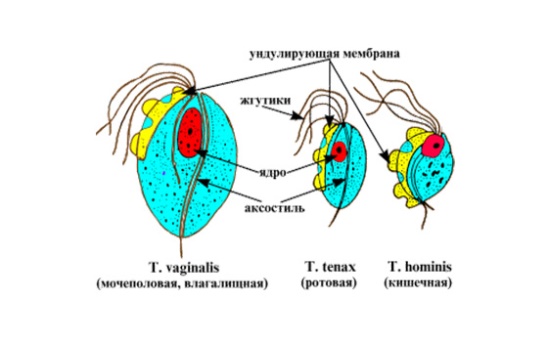 Краткая характеристика морфологических признаков имеющих диагностическое значение название заболеваниялокализацию паразита в организме человекаисточник инвазииинвазионная стадиямеханизм передачипуть зараженияфакторы передачиосновные клинические проявленияпереносчики диагностика основные меры профилактики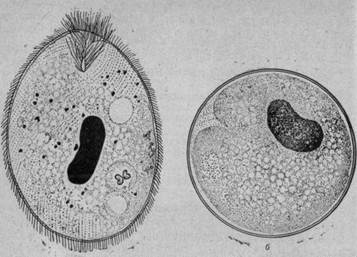 Краткая характеристика морфологических признаков имеющих диагностическое значение название заболеваниялокализацию паразита в организме человекаисточник инвазииинвазионная стадиямеханизм передачипуть зараженияфакторы передачиосновные клинические проявленияпереносчики диагностика основные меры профилактики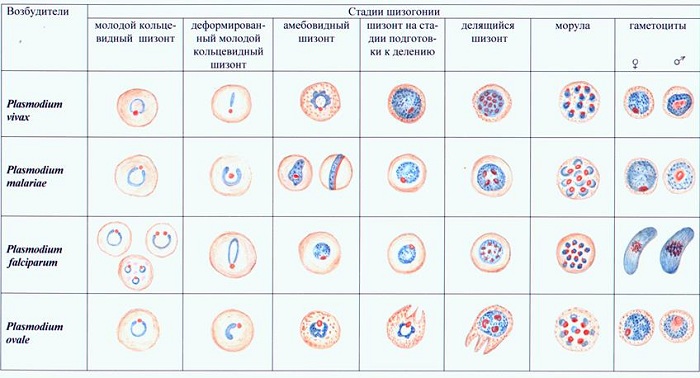 Краткая характеристика морфологических признаков имеющих диагностическое значение название заболеваниялокализацию паразита в организме человекаисточник инвазииинвазионная стадиямеханизм передачипуть зараженияфакторы передачиосновные клинические проявленияпереносчики диагностика основные меры профилактики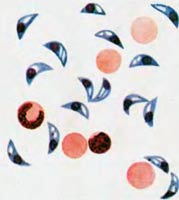 Краткая характеристика морфологических признаков имеющих диагностическое значение название заболеваниялокализацию паразита в организме человекаисточник инвазииинвазионная стадиямеханизм передачипуть зараженияфакторы передачиосновные клинические проявленияпереносчики диагностика основные меры профилактики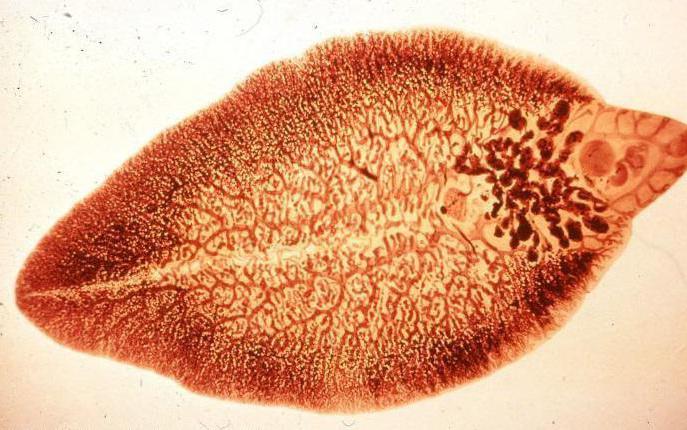 Краткая характеристика морфологических признаков имеющих диагностическое значение название заболеваниялокализацию паразита в организме человекаисточник инвазииинвазионная стадиямеханизм передачипуть зараженияфакторы передачиосновные клинические проявленияпереносчики диагностика основные меры профилактики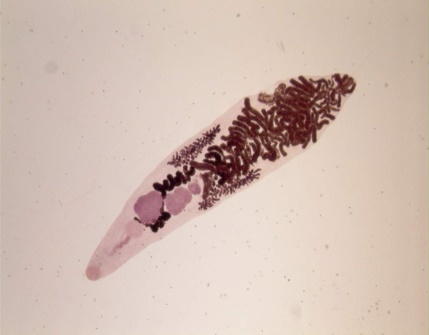 Краткая характеристика морфологических признаков имеющих диагностическое значение название заболеваниялокализацию паразита в организме человекаисточник инвазииинвазионная стадиямеханизм передачипуть зараженияфакторы передачиосновные клинические проявленияпереносчики диагностика основные меры профилактики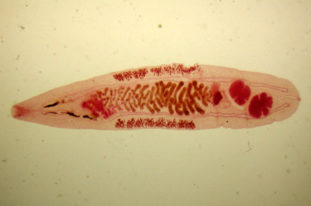 Краткая характеристика морфологических признаков имеющих диагностическое значение название заболеваниялокализацию паразита в организме человекаисточник инвазииинвазионная стадиямеханизм передачипуть зараженияфакторы передачиосновные клинические проявленияпереносчики диагностика основные меры профилактики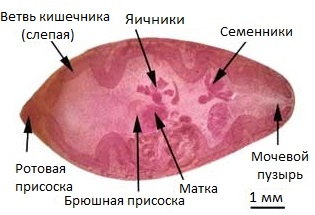 Краткая характеристика морфологических признаков имеющих диагностическое значение название заболеваниялокализацию паразита в организме человекаисточник инвазииинвазионная стадиямеханизм передачипуть зараженияфакторы передачиосновные клинические проявленияпереносчики диагностика основные меры профилактики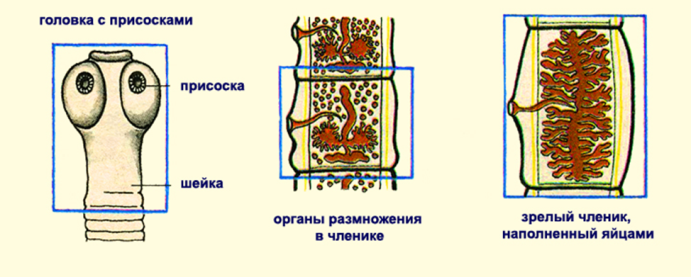 Краткая характеристика морфологических признаков имеющих диагностическое значение название заболеваниялокализацию паразита в организме человекаисточник инвазииинвазионная стадиямеханизм передачипуть зараженияфакторы передачиосновные клинические проявленияпереносчики диагностика основные меры профилактики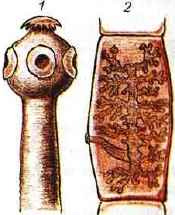 Краткая характеристика морфологических признаков имеющих диагностическое значение название заболеваниялокализацию паразита в организме человекаисточник инвазииинвазионная стадиямеханизм передачипуть зараженияфакторы передачиосновные клинические проявленияпереносчики диагностика основные меры профилактики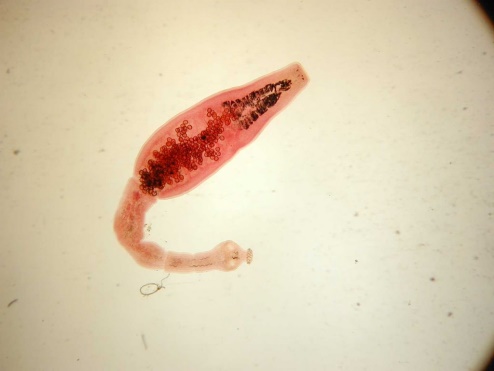 Краткая характеристика морфологических признаков имеющих диагностическое значение название заболеваниялокализацию паразита в организме человекаисточник инвазииинвазионная стадиямеханизм передачипуть зараженияфакторы передачиосновные клинические проявленияпереносчики диагностика основные меры профилактики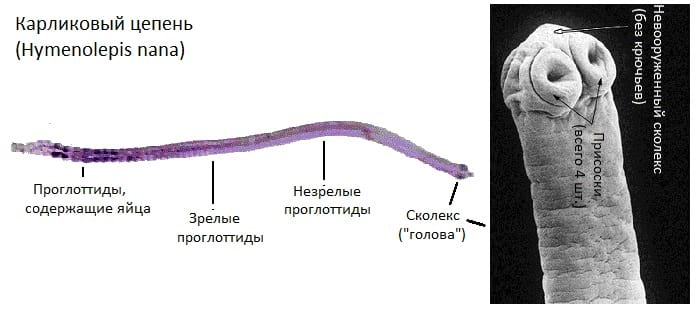 Краткая характеристика морфологических признаков имеющих диагностическое значение название заболеваниялокализацию паразита в организме человекаисточник инвазииинвазионная стадиямеханизм передачипуть зараженияфакторы передачиосновные клинические проявленияпереносчики диагностика основные меры профилактики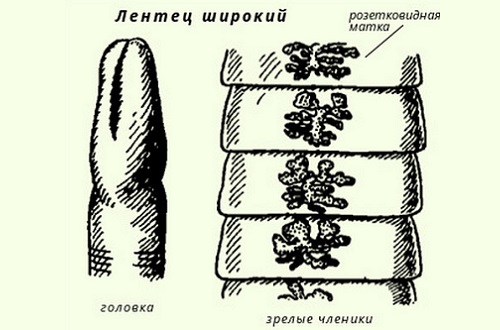 Краткая характеристика морфологических признаков имеющих диагностическое значение название заболеваниялокализацию паразита в организме человекаисточник инвазииинвазионная стадиямеханизм передачипуть зараженияфакторы передачиосновные клинические проявленияпереносчики диагностика основные меры профилактики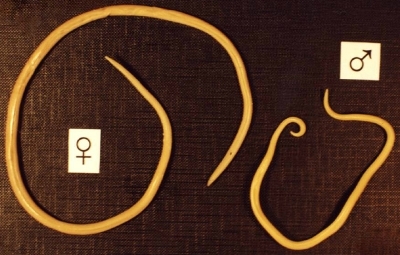 Краткая характеристика морфологических признаков имеющих диагностическое значение название заболеваниялокализацию паразита в организме человекаисточник инвазииинвазионная стадиямеханизм передачипуть зараженияфакторы передачиосновные клинические проявленияпереносчики диагностика основные меры профилактики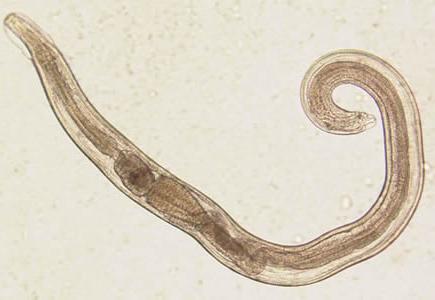 Краткая характеристика морфологических признаков имеющих диагностическое значение название заболеваниялокализацию паразита в организме человекаисточник инвазииинвазионная стадиямеханизм передачипуть зараженияфакторы передачиосновные клинические проявленияпереносчики диагностика основные меры профилактики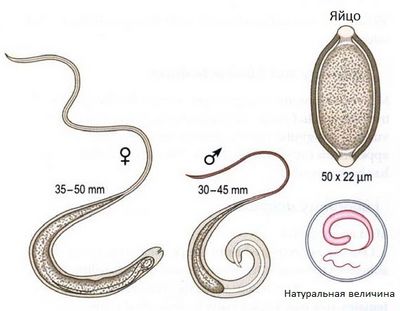 Краткая характеристика морфологических признаков имеющих диагностическое значение название заболеваниялокализацию паразита в организме человекаисточник инвазииинвазионная стадиямеханизм передачипуть зараженияфакторы передачиосновные клинические проявленияпереносчики диагностика основные меры профилактики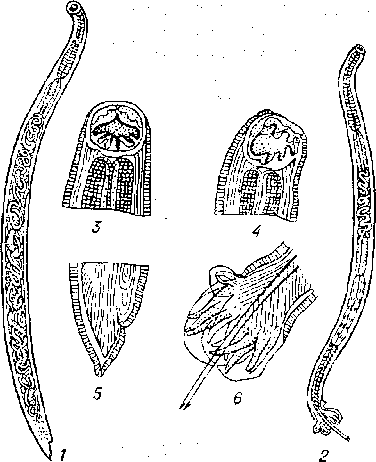 Краткая характеристика морфологических признаков имеющих диагностическое значение название заболеваниялокализацию паразита в организме человекаисточник инвазииинвазионная стадиямеханизм передачипуть зараженияфакторы передачиосновные клинические проявленияпереносчики диагностика основные меры профилактики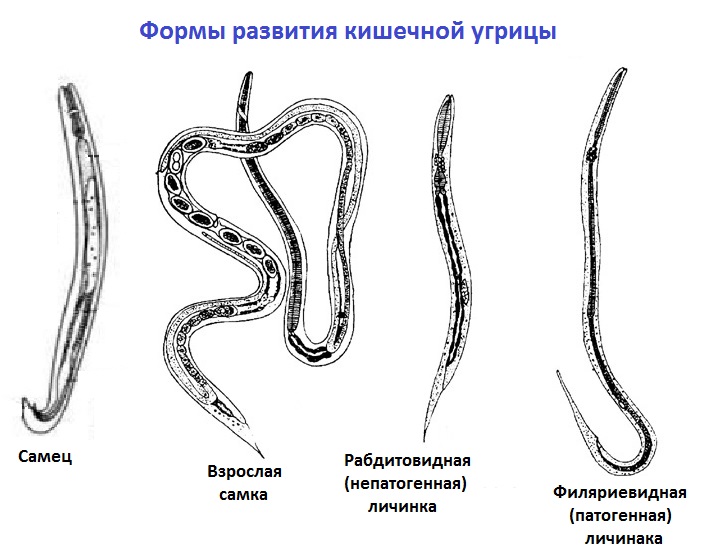 Краткая характеристика морфологических признаков имеющих диагностическое значение название заболеваниялокализацию паразита в организме человекаисточник инвазииинвазионная стадиямеханизм передачипуть зараженияфакторы передачиосновные клинические проявленияпереносчики диагностика основные меры профилактики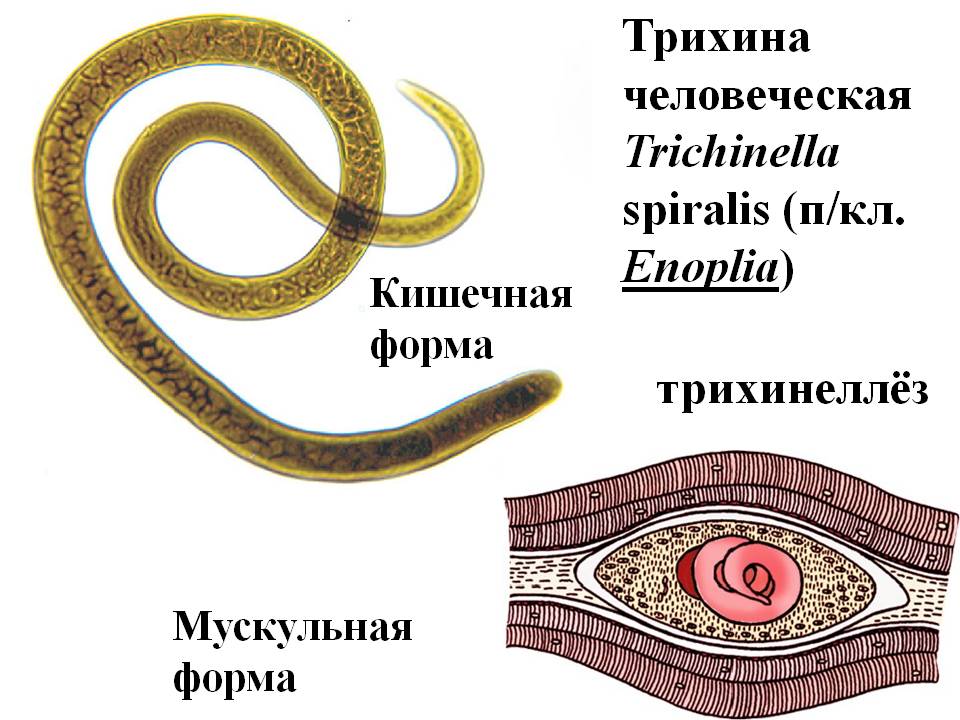 Краткая характеристика морфологических признаков имеющих диагностическое значение название заболеваниялокализацию паразита в организме человекаисточник инвазииинвазионная стадиямеханизм передачипуть зараженияфакторы передачиосновные клинические проявленияпереносчики диагностика основные меры профилактики